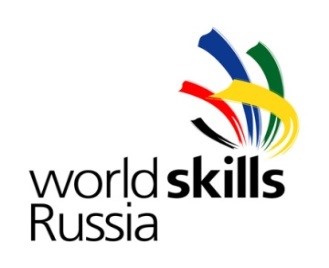 Заявка участникаI Регионального чемпионата Липецкой области «Молодые профессионалы» (WorldSkillsRussia) 14-18 ноября 2016 года_____________________   _______________________ /___________________/                 Должность                                                        Подпись                                Компетенция33 Automobile Technology(Ремонт и обслуживание легковых автомобилей)ФамилияИмяОтчествоГражданствоДата рожденияКонтактный телефонЕ-mail личныйПаспортные данныеАдрес регистрацииРазмер одеждыОбразовательная организацияКурс обучения